Recall Cases Summary – China (Last Update Date: 31 May 2023)DateProvinceProduct Categories Hazard Image 4-May-2023JiangsuDressFabric / Textile / Garment / Home TextileInjury Hazard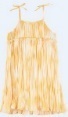 4-May-2023JiangsuChildren's Vest with BowFabric / Textile / Garment / Home TextileInjury Hazard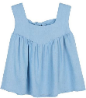 6-May-2023SichuanWorkbookStationeryDamage to Sight/8-May-2023ShanghaiGirls' Dress and Children's PantsFabric / Textile / Garment / Home TextileFall Hazard, Health Risk Hazard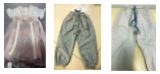 9-May-2023ZhejiangChildren's Dining ChairFurnitureFall Hazard/9-May-2023ZhejiangMini KitchenToys and Childcare ProductsPuncture Hazard, Burn Hazard, Fire Hazard, Suffocation Hazard/9-May-2023Inner MongoliaSchool Uniform Spring and Autumn SuitFabric / Textile / Garment / Home TextileSafety Risk Hazard/11-May-2023HubeiDisposable Paper CupFood Contact MaterialHealth Risk Hazard/11-May-2023HubeiDeskFurnitureHealth Risk Hazard/12-May-2023ShanghaiLuxury Garment SteamerHome Electrical AppliancesFire Hazard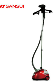 12-May-2023GuangdongMobile Active SpeakerComputer / Audio / Video / Other Electronics & AccessoriesBurn Hazard, Fire Hazard, Electric Shock Hazard/12-May-2023GuangdongPower AdapterElectrical AppliancesElectric Shock Hazard/12-May-2023GuangdongBuilding Block ToyToys and Childcare ProductsSuffocation Hazard, Health Risk Hazard/12-May-2023GuangdongPower AdapterElectrical AppliancesFire Hazard/12-May-2023GuangdongTableware (Sound and Light Set)Food Contact MaterialInjury Hazard/12-May-2023GuangdongEmbedded LED LampElectrical AppliancesElectric Shock Hazard, Fire Hazard, Safety Risk Hazard/12-May-2023GuangdongFoot BathHome Electrical AppliancesElectric Shock Hazard, Fire Hazard, Safety Risk Hazard/15-May-2023AnhuiBedside TableFurnitureHealth Risk Hazard/15-May-2023AnhuiToilet PaperHousehold ItemsHealth Risk Hazard/17-May-2023AnhuiBattery ChargerElectrical AppliancesElectric Shock Hazard/17-May-2023AnhuiExercise BookStationeryCut Hazard, Safety Risk Hazard/17-May-2023AnhuiLead-Acid Battery for StarterElectrical AppliancesSafety Risk Hazard/17-May-2023AnhuiHigh-Energy Power BatteryElectrical AppliancesSafety Risk Hazard/17-May-2023AnhuiBaby DiaperToys and Childcare ProductsSkin Irritation Risk/17-May-2023Inner MongoliaStudent BookStationeryCut Hazard/17-May-2023AnhuiElectric Bicycle ChargerElectrical AppliancesElectric Shock Hazard/17-May-2023AnhuiElectric Bicycle ChargerElectrical AppliancesElectric Shock Hazard/17-May-2023AnhuiElectric Bicycle ChargerElectrical AppliancesElectric Shock Hazard/17-May-2023AnhuiElectric Bicycle ChargerElectrical AppliancesElectric Shock Hazard/22-May-2023JiangsuEar ClipsJewelryHealth Risk Hazard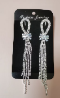 22-May-2023HunanSchoolbook (Mathematics Book)StationeryCut Hazard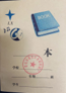 22-May-2023HunanVertical Grain Dish (Stoneware)Food Contact MaterialInjury Hazard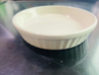 22-May-2023HunanSmall Dish (Stoneware)Food Contact MaterialInjury Hazard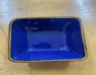 22-May-2023HunanCup (Stoneware)Food Contact MaterialInjury Hazard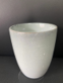 22-May-2023Hunan5-Inch Bowl (Stoneware)Food Contact MaterialInjury Hazard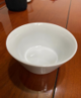 22-May-2023HunanElectric HeaterHome Electrical AppliancesElectric Shock Hazard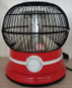 22-May-2023HunanMultifunctional Electric Heating TableElectrical AppliancesElectric Shock Hazard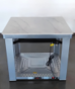 23-May-2023Inner MongoliaStudent UniformFabric / Textile / Garment / Home TextileSafety Risk Hazard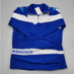 23-May-2023SichuanMiddle School English Book and Schoolwork Book (Primary School Pinyin Book)StationeryDamage to Sight/23-May-2023SichuanPrimary School Pinyin BookStationeryDamage to Sight/23-May-2023SichuanSchoolwork BookStationeryDamage to Sight/23-May-2023FujianBaby DiapersToys and Childcare ProductsMicrobiological Hazard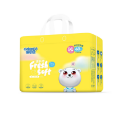 23-May-2023FujianMelamine TablewareFood Contact MaterialChemical Hazard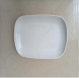 24-May-2023HenanEraserStationeryHealth Risk Hazard/